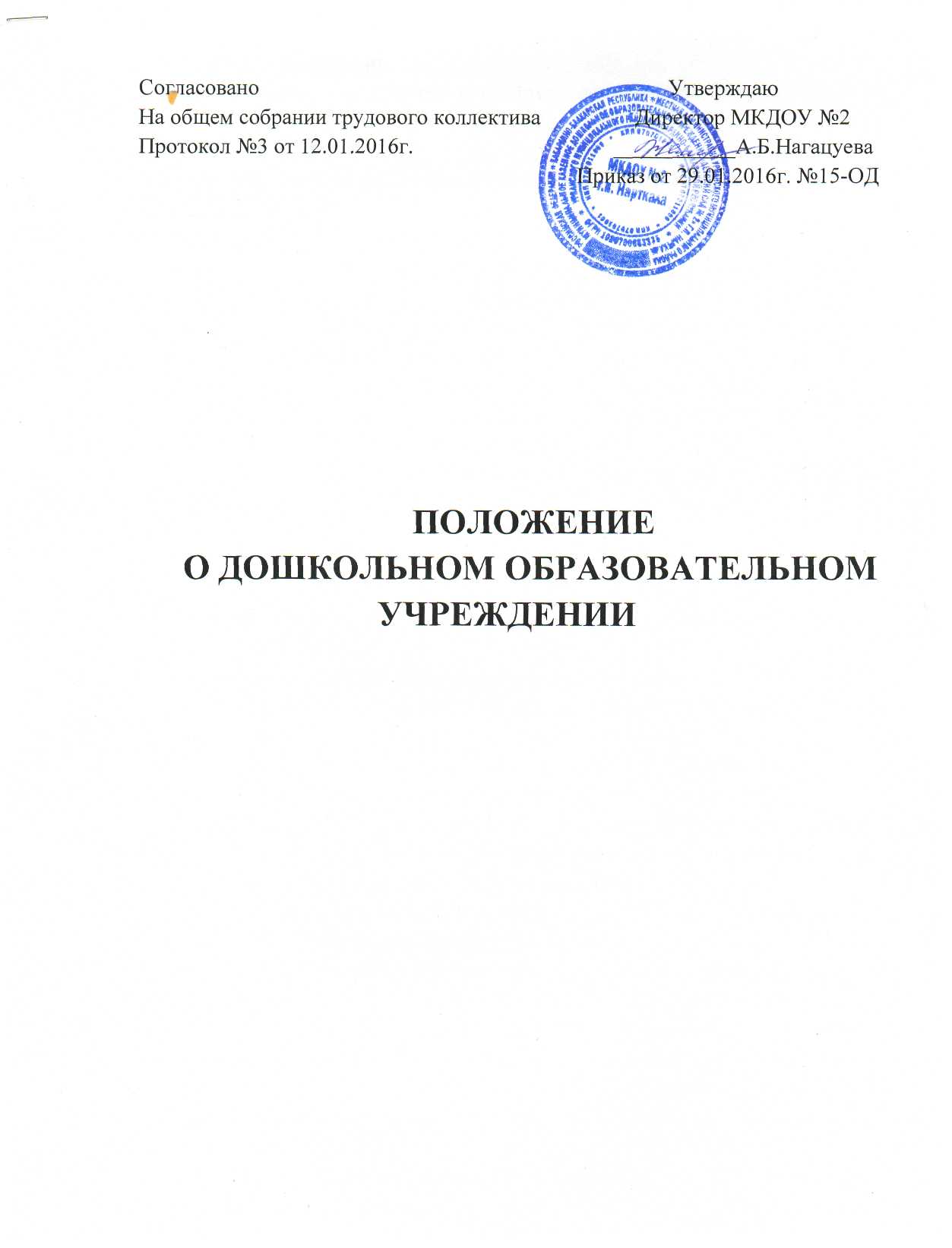 Согласовано                                                                                      УтверждаюНа общем собрании трудового коллектива                 Директор МКДОУ №2Протокол №3 от 12.01.2016г.                                    ___________А.Б.Нагацуева                                                                       Приказ от 29.01.2016г. №15-ОД ПОЛОЖЕНИЕ О ДОШКОЛЬНОМ ОБРАЗОВАТЕЛЬНОМ УЧРЕЖДЕНИИ I. Общие положения1. Настоящее  положение регулирует деятельность Муниципального дошкольного образовательного учреждения «Детский сад №2» г.п.Нарткала (далее МКДОУ №2). Тип образовательного учреждения – дошкольное образовательное учреждение.Организационно-правовая форма – казенное учреждение.2. Муниципальное  дошкольное  образовательное учреждение «Детский сад №2» г.п.Нарткала - образовательное учреждение, реализующее образовательную программу дошкольного образования, разработанную с учетом примерной основной общеобразовательной программой дошкольного образования «От рождения до школы» под редакцией Н.Е.Вераксы. МКДОУ №2 обеспечивает воспитание, обучение, присмотр, уход и оздоровление детей в возрасте от 2-х месяцев до 7 лет. 3. Основными задачами дошкольного образовательного учреждения являются: охрана жизни и укрепление здоровья детей; обеспечение интеллектуального, личностного и физического развития ребенка; осуществление необходимой коррекции отклонений в развитии ребенка; приобщение детей к общечеловеческим ценностям; взаимодействие с семьей для обеспечения полноценного развития ребенка. 4. Приоритетными направлениями работы МКДОУ №2 являются – физкультурно-оздоровительное и художественно-эстетическое. 5. МКДОУ №2 в своей деятельности руководствуется Конституцией РФ, Гражданским кодексом РФ, Федеральным законом «О некоммерческих организациях», Федеральным законом «Об образовании в Российской Федерации», федеральными законами, указами и распоряжениями Президента Российской Федерации, постановлениями и распоряжениями Правительства Российской Федерации, решениями органа управления образованием, Типовым положением, Уставом МКДОУ №2, договором между учреждением и родителями (лицами, их заменяющими). 6. Образовательная деятельность в Учреждении осуществляется на русском  языке. В Учреждении реализуется право на изучение родного языка (кабардинский) в соответствии с законодательством КБР (Закон КБР от 15.03.2003г. №33-РЗ ст.7). 7. Дошкольное образовательное учреждение в целях выполнения стоящих перед ним задач имеет право устанавливать прямые связи с предприятиями, учреждениями и организациями, в том числе и зарубежными. 8. Дошкольное образовательное учреждение несет в установленном законодательством Российской Федерации порядке ответственность за невыполнение функций, определенных его уставом; реализацию не в полном объеме образовательных программ; качество реализуемых образовательных программ; соответствие применяемых форм, методов и средств организации образовательного процесса возрастным, психофизиологическим особенностям, склонностям, способностям, интересам и потребностям детей; жизнь и здоровье детей и работников учреждения во время образовательного процесса. 9. В МКДОУ №2 не допускается создание и деятельность организационных структур политических партий, общественно-политических и религиозных движений и организаций. В МКДОУ №2 образование носит светский характер.II. Организация деятельности МКДОУ №210. Учредителем и собственником МКДОУ №2 является Местная администрация Урванского муниципального района.11. Ведомственная принадлежность: Учреждение находится в ведомственном подчинении управления образования местной администрации Урванского муниципального района КБР.12. Учреждение является юридическим лицом, имеет самостоятельный баланс, план финансово-хозяйственной деятельности, лицевые счета, печать, бланки, штампы. 13. Лицензия на право оказывать образовательные услуги по реализации образовательных программ и на получение льгот, предусмотренных законодательством Российской Федерации №1833 от 02.02.2016г. Серия 07Л01 №0000687.14. МКДОУ №2  может быть реорганизовано, ликвидировано в порядке, установленном законодательством Российской Федерации. При реорганизации дошкольного образовательного учреждения его устав, лицензия утрачивают силу. 15. Содержание образовательного процесса в дошкольном образовательном учреждении определяется программой дошкольного образования. МКДОУ №2 самостоятельно в выборе программы из комплекса вариативных программ, рекомендованных государственными органами управления образованием, внесении изменений в них, а также разработке собственных (авторских) программ в соответствии с требованиями государственного образовательного стандарта. 16. В соответствии со своими уставными целями и задачами МКДОУ №2  может оказывать дополнительные платные образовательные услуги сверх основных образовательных программ с учетом потребностей семьи на основе договора с родителями (лицами, их заменяющими). Платные образовательные услуги не могут быть оказаны взамен и в рамках основной образовательной деятельности, финансируемой учредителем. 17. Учреждение работает по пятидневной рабочей неделе с 12-часовым пребыванием детей (с 7.00 до 19.00). В предпраздничные дни режим работы Учреждения изменяется в соответствии с Трудовым кодексом Российской Федерации.18. Организация питания в МКДОУ №2 возлагается на администрацию дошкольного образовательного учреждения. 19. Медицинское обслуживание детей обеспечивается медицинским работником, специально закрепленным органами здравоохранения за дошкольным образовательным учреждением, который наряду с администрацией несет ответственность за здоровье и физическое развитие детей, проведение лечебно-профилактических мероприятий, соблюдение санитарно-гигиенических норм, режим и качество питания. МКДОУ №2 предоставляет помещение и соответствующие условия для работы медицинского персонала.Педагогические работники МКДОУ №2 проходят периодическое бесплатное медицинское обследование, которое проводится за счет средств учредителя. III. Комплектование дошкольного образовательного учреждения20. Порядок комплектования дошкольного образовательного учреждения определяется учредителем. В МКДОУ №2 в первую очередь принимаются дети работающих одиноких родителей, учащихся матерей, инвалидов I и II групп; дети из многодетных семей; дети, находящиеся под опекой; дети, родители (один из родителей) которых находятся на военной службе; дети безработных, беженцев и вынужденных переселенцев, студентов. 21. В дошкольное образовательное учреждение принимаются дети в возрасте от 2-х месяцев до 7 лет (при наличии соответствующих условий) на основании медицинского заключения. 22. Дети с отклонениями в развитии принимаются при наличии условий для коррекционной работы на основании заключения психолого-медико-педагогической консультации.IV. Участники образовательного процесса23. Участниками образовательного процесса МКДОУ №2 являются воспитанники, родители (лица, их заменяющие), педагогические работники. 24. При приеме детей МКДОУ №2 обязано ознакомить родителей (лиц, их заменяющих) с уставом учреждения и другими документами, регламентирующими организацию его деятельности. 25. Взаимоотношения между МКДОУ №2  и родителями (лицами, их заменяющими) регулируются родительским договором, включающим в себя взаимные права, обязанности и ответственность сторон, возникающие в процессе обучения, воспитания, присмотра и ухода. 26. Взимание платы с родителей за содержание детей в МКДОУ №2  производится в соответствии с законодательством Российской Федерации. 27. Отношения воспитанника и персонала МКДОУ №2 строятся на основе сотрудничества, уважения личности ребенка и предоставления ему свободы развития в соответствии с индивидуальными особенностями. 28. Порядок комплектования персонала МКДОУ №2  регламентируется его уставом. 29. На педагогическую работу принимаются лица, имеющие необходимую профессионально-педагогическую квалификацию, соответствующую требованиям квалификационной характеристики по должности и полученной специальности и подтвержденную документами об образовании. К педагогической деятельности не допускаются лица, лишенные права этой деятельности приговором суда или по медицинским показаниям, а также лица, имевшие судимость за определенные преступления. 30. Права, социальные гарантии и льготы работников МКДОУ №2  определяются законодательством Российской Федерации, уставом МКДОУ №2, трудовым договором (эффективным контрактом). 31. Работники МКДОУ №2 имеют право: на участие в управлении дошкольным образовательным учреждением в порядке, определяемом уставом учреждения; на защиту профессиональной чести и достоинства. 32. Дошкольное образовательное учреждение устанавливает: ставки заработной платы (должностные оклады) работникам на основе Единой тарифной сетки по оплате труда работников бюджетной сферы в соответствии с тарифно-квалификационными требованиями и на основании решения аттестационной комиссии, а также определяет виды и размеры надбавок, доплат и других выплат стимулирующего характера в пределах имеющихся средств, направляемых на оплату труда; структуру управления дошкольным образовательным учреждением; штатное расписание и должностные обязанности.V. Управление дошкольным образовательным учреждением33. Управление дошкольным образовательным учреждением осуществляется в соответствии с Законом Российской Федерации "Об образовании", настоящим Положением и  Уставом МКДОУ №2. 34. Общее руководство дошкольным образовательным учреждением осуществляет совет педагогов. Порядок избрания членов совета педагогов и вопросы его компетенции определяются уставом дошкольного образовательного учреждения. 35. Непосредственное руководство дошкольным образовательным учреждением осуществляет директор. Наем (прием) на работу директора осуществляется в соответствии с законодательством Российской Федерации. Директор муниципальным дошкольным образовательным учреждением назначается решением органа местного самоуправления, если этим органом не предусмотрен иной порядок. 36. Директор МКДОУ №2: действует от имени дошкольного образовательного учреждения, представляет его во всех учреждениях и организациях; распоряжается имуществом дошкольного образовательного учреждения в пределах прав, предоставленных ему договором между дошкольным образовательным учреждением и учредителем; выдает доверенности; открывает счета в банках и других кредитных учреждениях; в соответствии с законодательством о труде осуществляет прием на работу и расстановку кадров, поощряет работников дошкольного образовательного учреждения, налагает взыскания и увольняет с работы; несет ответственность за деятельность дошкольного образовательного учреждения перед учредителем.VI. Имущество и средства учреждения37. Собственник имущества – Местная администрация Урванского муниципального района, в порядке, установленном законодательством Российской Федерации, закрепляет его за дошкольным образовательным учреждением. Объекты собственности, закрепленные за дошкольным образовательным учреждением, находятся в его оперативном управлении. МКДОУ №2 владеет, пользуется и распоряжается закрепленным за ним на праве оперативного управления имуществом в соответствии с его назначением, своими уставными целями, законодательством Российской Федерации. Дошкольное образовательное учреждение несет ответственность за сохранность и эффективное использование закрепленного за ним имущества. 38. Изъятие и (или) отчуждение имущества, закрепленного за дошкольным образовательным учреждением, допускается только в случаях и порядке, предусмотренных законодательством Российской Федерации. 39. Дошкольное образовательное учреждение отвечает по своим обязательствам в пределах находящихся в его распоряжении денежных средств и принадлежащей ему собственности. 40. Деятельность МКДОУ №2 финансируется его учредителем в соответствии с договором между ними. Источниками формирования имущества и финансовых ресурсов дошкольного образовательного учреждения являются: собственные средства учредителя (учредителей); бюджетные и внебюджетные средства; имущество, закрепленное за дошкольным образовательным учреждением собственником (уполномоченным им органом); средства родителей (лиц, их заменяющих), добровольные пожертвования и целевые взносы других физических и юридических лиц, в том числе и иностранных; кредиты банков и других кредиторов; другие источники в соответствии с законодательством Российской Федерации. 41. Финансирование дошкольного образовательного учреждения осуществляется на основе государственных и местных нормативов, определяемых из расчета на одного воспитанника в зависимости от вида дошкольного образовательного учреждения. 42. Количество групп в дошкольном образовательном учреждении определяется учредителем исходя из их предельной наполняемости, принятой при расчете норматива бюджетного финансирования. 43. Привлечение дошкольным образовательным учреждением дополнительных средств не влечет за собой снижения нормативов и (или) абсолютных размеров его финансирования из бюджета учредителя. 44. Дошкольное образовательное учреждение имеет самостоятельный баланс и осуществляет финансово-хозяйственную деятельность в пределах бюджетных и внебюджетных средств. 45. Финансовые и материальные средства, закрепленные за дошкольным образовательным учреждением или являющиеся его собственностью, используются им в порядке, установленном законодательством Российской Федерации. 46. При ликвидации дошкольного образовательного учреждения денежные средства и иное имущество дошкольного образовательного учреждения, за вычетом платежей по покрытию его обязательств, используются в соответствии с законодательством Российской Федерации и его уставом. 